_____________________, professor del departament d’Astronomia i Astrofísica de la Universitat de València,EXPOSA Que entre els dies __ d’__ i __ de __ de 202_, te previst realitzar una estada d’investigació al, tal i com s’indica en la memòria adjunta. És per això queSOL·LICITA Informe favorable del departament per poder realitzar l’esmentada estada d’investigació. 	Signat: _________________________SR. SECRETARI DEL DEPARTAMENT D’ASTRONOMIA I ASTROFÍSICA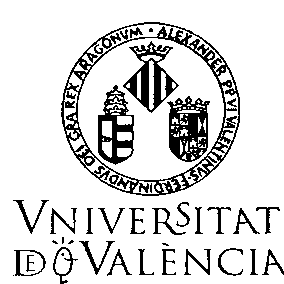 DEPARTAMENT D’ASTRONOMIA I ASTROFÍSICAEdifici d’InvestigacióC/ Dr. Moliner, 5046100 – BurjassotTlf. 96 354 3083  Fax: 96 354 3084Burjassot, __  de__  de 20__